Техническое задание Необходима доставка по адресу: Краснодарский край, поселок городского типа Сириус, Олимпийский проспект, 36/1. Поставляемый товар должен быть новым, не бывшим в употреблении, не восстановленным, не являться выставочными образцами, быть свободным от прав третьих лиц.Приложение №1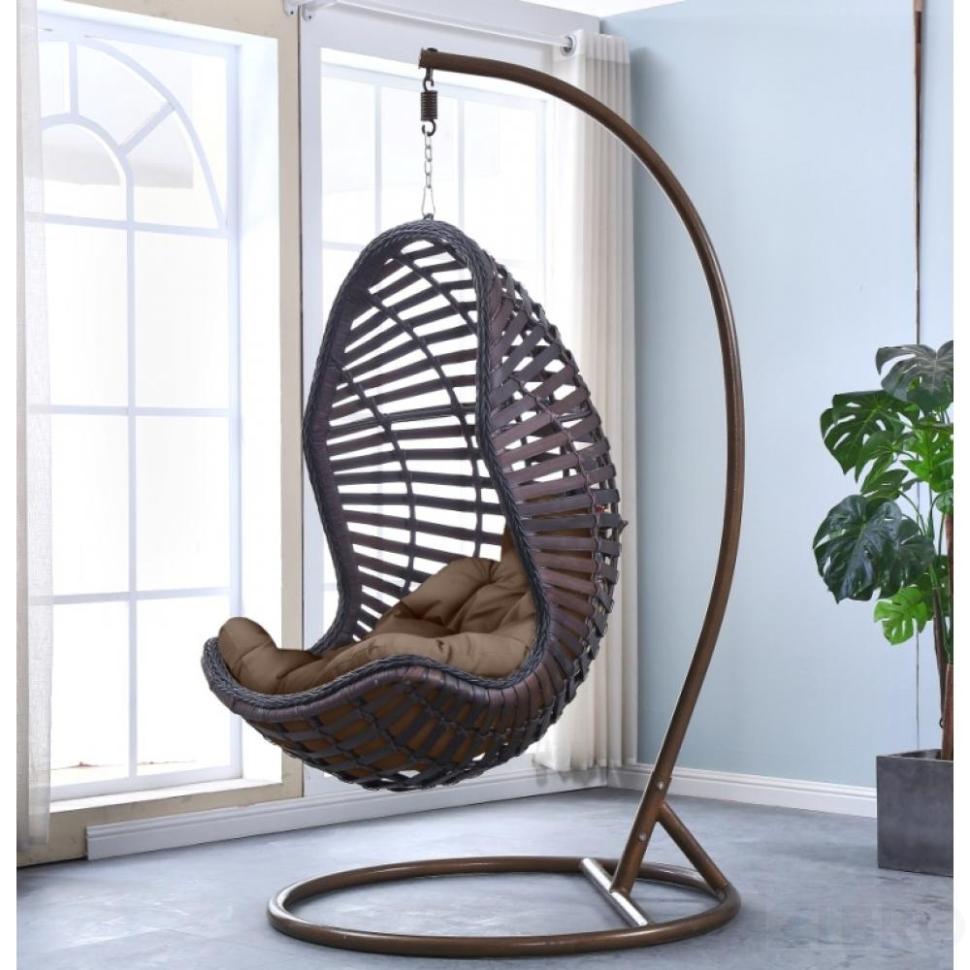 Форма 1 СВОДНАЯ ТАБЛИЦА СТОИМОСТИНастоящим предлагаем поставить товары и оказать услуги в соответствии с требованиями, изложенными в «ТЕХНИЧЕСКОМ ЗАДАНИИ» и «ПРОЕКТЕ ДОГОВОРА» к извещению, на следующих условиях:Доставка по адресу: Краснодарский край, поселок городского типа Сириус, Олимпийский проспект, 36/1. Форма 2 СПРАВКА ОБ ОПЫТЕ ВЫПОЛНЕНИЯ ДОГОВОРОВ Извещение о проведении малой закупки на ЭТПИзвещение о проведении малой закупки на ЭТПИзвещение о проведении малой закупки на ЭТП№пНаименование пунктаСодержание п/пЗаказчик, адрес и контактыНаименование заказчика: ООО «УК ВК» Местонахождение заказчика: Москва, Ленинградский проспект, дом 39, строение 79, помещ. ХХКонтактное лицо: Иванова ДианаДанная закупка не является торгами (конкурсом, аукционом) или публичным конкурсом в соответствии со статьями 447–449 части первой и статьями 1057–1061 части второй Гражданского кодекса Российской Федерации. Таким образом, данная процедура не влечёт возникновения гражданско-правовых последствий, предусмотренных указанными нормами. Заказчик вправе отказаться от проведения закупки, а также завершить закупку без заключения договора по ее результатам в любое время до заключения договора, при этом заказчик не возмещает поставщику (подрядчику, исполнителю) расходы, понесенные им в связи с подачей предложения.Предмет закупкиКресла подвесные AFM-810AНачальная (максимальная) цена договора/ Начальная (максимальная) цена единицы продукции и предельная цена договора Начальная (максимальная) цена договора: 225 000 (двести двадцать пять тысяч) рублей 00 копеек без НДСЗаявка с ценой выше начальной (максимальной) цены договора/цены единицы продукции отклоняется, в том числе, если превышены единичные расценки хотя бы одной из позиций.Валюта закупкиРоссийский рубль Требования к поставщикам (подрядчикам, исполнителям) и их документам, а также к документам, которые должны быть представлены поставщиком (подрядчиком, исполнителем) при заключении договораОбщие требования:Заявка поставщика (подрядчика, исполнителя), несоответствующего указанным в данном пункте требованиям, будет отклонена.В случае непредоставления поставщиком (подрядчиком, исполнителем) документов, указанных в таблице «Общие требования» при заключении договора или непрохождения проверки поставщика (подрядчика, исполнителя) службой безопасности заказчика, заявка такого поставщиком (подрядчиком, исполнителем) будет отклонена, договор будет заключаться с поставщиком (подрядчиком, исполнителем), занявшим следующее местоСостав заявки на участие в закупкеСводная таблица стоимости по Форме 1 (Сводная таблица стоимости дополнительно предоставляется в формате Excel);Справка об опыте выполнения договоров по Форме 2В случае неполного представления поставщиком (подрядчиком, исполнителем) документов, указанных в данном пункте, заявка такого поставщика (подрядчика, исполнителя) будет отклонена.Порядок заключения договораВ результате закупки выбирается поставщик (подрядчик, исполнитель), предложивший наименьшую стоимость продукции при условии соответствия поставщика (подрядчика, исполнителя) требованиям и условиям извещения (техническое задание, проект договора).По результатам проведенной закупки заказчик направляет проект договора на подписание лицу, с которым заключается договор. Лицо, с которым заключается договор, в течение 3-х рабочих дней после получения от заказчика проекта договора направляет заказчику подписанный со своей стороны и заверенный печатью (при наличии печати) договор.Форма, сроки и порядок оплаты продукции Форма, сроки и порядок оплаты продукции определен в приложении «ПРОЕКТ ДОГОВОРА» к извещению.№НаименованиеКол-воМатериалРазмерМаксимально допустимая нагрузка на креслоЦвет1Кресло подвесноеAFM-810A7Стойка: металл. Материал плетения корзины: широкий искусственный ротанг коричневого цвета с имитацией под натуральную кожу.Размер корзины: Ш 82 x Г 75 x В 127 см Размер стойки:В 200 x Д 100 см120 кгКоричневый№НаименованиеКол-воМатериалРазмерМаксимально допустимая нагрузка на креслоЦвет1Кресло подвесноеAFM-810A7Стойка: металл. Материал плетения корзины: широкий искусственный ротанг коричневого цвета с имитацией под натуральную кожу.Размер корзины: Ш 82 x Г 75 x В 127 см Размер стойки:В 200 x Д 100 см120 кгКоричневый2Доставка1Итого без НДС: Итого без НДС: Итого без НДС: Итого без НДС: Итого без НДС: Итого без НДС: Итого с НДС: Итого с НДС: Итого с НДС: Итого с НДС: Итого с НДС: Итого с НДС: №п/пЗаказчик (наименование, адрес, контактное лицо с указанием должности, контактные телефоны)Сроки выполнения (год и месяц начала поставки/выполнения работ/оказания услуг - год и месяц фактического окончания поставки/выполнения работ/оказания услуг)Описание договора (предмет договора, объем и состав поставки/работ/услуг)Сумма договора, рублейСумма завершенных поставок/работ/услуг_______________, рублей.Сведения о рекламациях по перечисленным договорам1.Договор 1Договор 1Договор 1…2.Договор 2Договор 2Договор 2Договор 2Договор 2Договор 2….…ИТОГО:ИТОГО:ИТОГО:ИТОГО:Х